	______________________________________________________________________________________________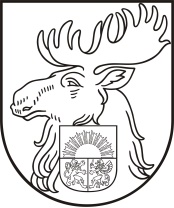          Reģ. Nr. 2875902360; Mazajā ceļā 2, Jelgavā, LV–3001; tālrunis 63023768, 63080181, e-pasts - makslas@izglitiba.jelgava.lvAPSTIPRINĀTSar Jelgavas Mākslas skolas direktores02.09.2016.  rīkojumu Nr.1-10/58ApdJelgavāNoteikumi, kādā izglītības iestādē uzturas nepiederošas personasMinistru kabineta 2009.gada 24.novembra noteikumu Nr.1338 „Kārtība, kādā nodrošināma izglītojamo drošībaizglītības iestādēs un to organizētajos pasākumos” 3.10. apakšpunktu.Skolas Nolikuma 1.nodaļas 1.5.punkts.Noteikumi nosaka Jelgavas Mākslas skolā (turpmāk – izglītības  iestāde) izglītojamo vecāku, aizbildņu, citu pilnvaroto personu (turpmāk – vecāki) un nepiederošu personu uzturēšanās kārtību izglītības iestādē (turpmāk – noteikumi).Noteikumu mērķis ir nodrošināt izglītojamo drošību un skolas darbības nepārtrauktību.Ikviena persona, apmeklējot izglītības iestādi, ievēro darbinieku norādes, sabiedrībā pieņemtas uzvedības normas, izglītojamo, darbinieku un citu apmeklētāju likumīgās intereses un tiesības.Aizliegts traucēt mācību un procesu, ieiet klases telpā pēc mācību stundu sākuma un citos gadījumos, kas tieši saistīti ar izglītības procesa nodrošināšanu.Izglītojamo vecāki, aizbildņi, citi pilnvaroti ģimenes locekļi un draugi var apmeklēt izglītības  iestādes  izglītojošos, svinīgos u.c. ārpusstundu pasākumus, ja tas ir atļauts saskaņā ar izglītības  iestādes  vadības norādījumiem. Izglītojamā likumiskais pārstāvis paziņo vadībai par plānoto uzaicināmo personu skaitu, norādot informāciju par šo personu vārdu un uzvārdu, kā arī citu informāciju, kas nepieciešamas pēc izglītības  iestādes   vadības norādījuma.Par uzaicināto personu uzturēšanos izglītības  iestādē  atbild uzaicinātājs.Ja vecākiem vai citiem ģimenes locekļiem ir nepieciešamība satikt izglītojamo mācību norises laikā, vēršas pie sekretāres 1.kabinetā vai cita atbildīgā izglītības  iestādes  darbinieka.Darbinieks, pie kura pieteicies apmeklētājs, informē par tikšanos izglītības  iestādes  sekretāri.Izglītojamo vecākus par šo kārtību informē norīkotie pedagogi. Vecāki ar kārtību var iepazīties izglītības  iestādes  mājas lapā un  elektroniskajā žurnālā. Par nepiederošu personu tiek uzskatīta persona, kura nav izglītības  iestādes  izglītojamais, vecāks vai izglītības  iestādes darbinieks. Nepiederoša persona,  iestādes telpās, pieiet pie  izglītības  iestādes  sekretāres un informē par ierašanās iemeslu. Sekretāres pienākums ir noskaidrot personas ierašanās mērķi.Izglītības  iestādē  aizliegts uzturēties nepiederošām personām, kuras ieradušās bez likumiska pamata. Par nepiederošas personas uzturēšanos izglītības  iestādē ir atbildīga persona, pie kuras ir ieradies iepriekš pieteicies apmeklētājs.Valsts un pašvaldības iestāžu darbinieku ierašanās gadījumā izglītības  iestādes  sekretāres pienākums ir pieprasīt apmeklētājiem uzrādīt personas dienesta apliecību un pavadīt viņus pie izglītības  iestādes  vadības pārstāvja.Apmeklētājs atstāj skolas telpas un teritoriju, ja darbinieka ieskatā nav likumiska pamata šeit atrasties. Gadījumā, ja nepiederošā persona neievēro kārtības noteikumus vai nepakļaujas izglītības  iestādes  darbinieku prasībām, tiek ziņots pašvaldības policijai.  15. Direktora vietniekam saimniecības jautājumos ir pienākums ar šiem noteikumiem iepazīstināt  izglītības  iestādes    sekretāri un citus atbildīgos darbiniekus.16.  Kārtība izvietojama apmeklētājiem pieejamā vietā.     		Direktore Anda Stankeviča 		         	